МУНИЦИПАЛЬНОЕ УЧРЕЖДЕНИЕ«УПРАВЛЕНИЕ ОБРАЗОВАНИЯ»ЭЛЬБРУССКОГО МУНИЦИПАЛЬНОГО РАЙОНАКАБАРДИНО-БАЛКАРСКОЙ РЕСПУБЛИКИ361624, Кабардино-Балкарская Республика, город Тырныауз, проспект Эльбрусский, №-39Тел.4-39-25, e-mail: obrelbrus@yandex.ruП  Р  И  К  А  З    № 17208.11.2019г.					г. ТырныаузО порядке  проведения  муниципального этапа всероссийской олимпиады школьников в 2019 - 2020 учебном годуВ соответствии с порядком проведения всероссийской олимпиады школьников (приказ Министерства образования и науки РФ от 18.11.2013г.№1252), с приказом Министерства просвещения, науки и по делам молодежи КБР от 28.10.2019г. № 951 «О  проведении  муниципального этапа всероссийской олимпиады школьников в  КБР в 2019 - 2020 учебном году», с планом работы управления образования на 2019 год и в  целях организованного проведения  муниципального этапа олимпиады в 2019 - 2020 учебном году ПРИКАЗЫВАЮ:Утвердить организационно-технологическую модель проведения муниципального этапа всероссийской олимпиады школьников в образовательных организациях  Эльбрусского муниципального района (приложение 1).Организовать и провести муниципальный этап всероссийской олимпиады школьников в 2019-2020 учебном  году в соответствии с утвержденным графиком и довести до сведения руководителей образовательных учреждений график проведения муниципального этапа всероссийской олимпиады школьников (приложение 2).Ответственность за организацию и проведение муниципального этапа всероссийской олимпиады школьников возложить на заведующую  методическим кабинетом  Бапинаеву Э.И. .Создать районный оргкомитет по проведению предметных олимпиад в следующемсоставе:    - Атакуева Н.М. -  начальник  РУО,  председатель комиссии,- Мурачаева Л.Х. – заместитель начальника РУО,- Бапинаева Э.И. -  зав. методкабинетом РУО,- Атмурзаева А.И.-методист РУО            - Ахматова А.Д.-методист РУО,- Кочкаров А.М. – инженер-программист  РРЦ,              - Маккаева Ф.И.-методист РУО,            - Энеева Ф.М.- методист РУО,            - Лихов М.А.-директор МОУ «Лицей №1»г.п.Тырныауз,            - Моллаева Ф.Ч.-директор МОУ «Гимназия №5»г.п.Тырныауз,            - Картлыкова З.Т.-директор МОУ «СОШ №6»г.п.Тырныауз,            - Хутуева Л.Ш. -директор МОУ «СОШ №3»г.п.Тырныауз.Утвердить состав предметных комиссий (приложение 3).Утвердить состав конфликтных комиссий (приложение 4).      6.   Руководителям ОО района:-    обеспечить:условия для организованного проведения муниципального этапа олимпиады школьников в 2019-2020 учебном  году в установленные сроки;своевременную работу ответственных по ОО на Портале олимпиад КБР;доставку участников олимпиады в установленные графиком сроки;охрану здоровья и соблюдение техники безопасности во время переездов, связанных с проведением олимпиады;участие общественных наблюдателей при проведении олимпиады;представить до  20 декабря 2019 года в управление образования  на электронный адрес obrelbrus@yandex.ru отчет об итогах проведения школьного и муниципального  этапов олимпиады  в  2019 году (приложение № 5).7. Установить квоту для участия в муниципальном этапе всероссийской олимпиады школьников: от каждой параллели классов – 2 человека: победитель и следующий за ним призёр школьного этапа олимпиады; по технологии и физической культуре участвуют только победители среди мальчиков и девочек; победители и призеры муниципального этапа 2018-2019 учебного года, продолжающие обучение в ОО, участвуют вне квоты.8. Инженеру-программисту районного ресурсного центра Кочкарову А.М. обеспечить проведение мониторинга участия учащихся ОО района на муниципальном этапе всероссийской олимпиады школьников.9. Заведующей методическим кабинетом Бапинаевой Э.И. составить смету расходов на организацию и проведение муниципального этапа всероссийской олимпиады школьников и представить на утверждение.10. Главному специалисту Черкесовой М.Т. обеспечить  финансирование расходов, связанных с организацией и проведением муниципального этапа всероссийской олимпиады школьников, в соответствии со сметой (приложение 6).            11. Контроль за исполнением данного приказа оставляю за собой.НАЧАЛЬНИКУПРАВЛЕНИЯ ОБРАЗОВАНИЯ						Н.М. АТАКУЕВАПриложение 2к приказу управления образования № 172   от « 8» ноября 2019г.УТВЕРЖДАЮ:Начальник  управленияобразования администрации Эльбрусского района ________________   Н. М. АтакуеваСроки проведения муниципального этапа всероссийской олимпиады школьников в 2019-2020 учебном году.Регистрация участников с 9.00 ч., начало предметных олимпиад в 10.00 ч.Приложение 3к приказу управления образования № 172    от « 8» ноября  2019г.УТВЕРЖДАЮ:Начальник  управленияобразования администрации Эльбрусского района ________________   Н. М. АтакуеваСОСТАВ ПРЕДМЕТНЫХ КОМИССИЙПриложение 4к приказу управления образования № 172   от « 8» ноября  2019г.УТВЕРЖДАЮ:Начальник  управленияобразования администрации Эльбрусского района ________________   Н. М. АтакуеваСОСТАВ  КОНФЛИКТНЫХ КОМИССИЙМуниципальнэIуэхущIапIэКъэбэрдей-БалъкъэрРеспубликэми Эльбрус муниципальнэкуейм щIэныгъэмкIэ и управленэ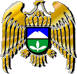 Муниципал учреждениеКъабарты-МалкъарРеспубликаныЭльбрус муниципал районнубилимбериууправлениясы№ п/пПредметКлассДаты проведенияДаты проведенияМесто проведенияОтветственные № п/пПредметКласс1 тур2 турМесто проведенияОтветственные 1Биология 7-1115.11.2019МОУ «СОШ №3»г.п.ТырныаузБапинаева Э.И.2Литература7-1116.11.2019МОУ «Лицей№1»г.п.ТырныаузМаккаева Ф.И.3История 7-1119.11.2019МОУ «Гимназия№5»г.п.ТырныаузМаккаева Ф.И.4Экология7-1120.11.2019МОУ «СОШ№6»г.п.ТырныаузБапинаева Э.И.5Физика 7-1121.11.2019МОУ «СОШ№3»г.п.ТырныаузАхматова А.Д.6География 7-1122.11.2019МОУ «СОШ№3»г.п.ТырныаузАхматова А.Д.7Химия 8-1123.11.2019МОУ «СОШ№6»г.п.ТырныаузБапинаева Э.И.8МХК7-1125.11.2019МОУ «Лицей№1»г.п.ТырныаузМаккаева Ф.И9Английский язык 7-1130.11.201902.12.2019МОУ «СОШ№6»г.п.ТырныаузБапинаева Э.И.10Математика7-1103.12.2019МОУ «Лицей№1»г.п.ТырныаузАхматова А.Д.11Обществознание7-1105.12.2019МОУ «Лицей№1»г.п.ТырныаузМаккаева Ф.И12Информатика7-1106.12.2019МОУ «Гимназия№5»г.п.ТырныаузАхматова А.Д.13Русский язык7-1107.12.2019МОУ «Гимназия№5»г.п.ТырныаузМаккаева Ф.И.14Физическая культура7-1109.12.2019 (теоретический и практический туры)МОУ «СОШ№6»г.п.ТырныаузАтмурзаева А.И. 15ОБЖ7-1111.12.201912.12.2019МОУ «СОШ№6»г.п.ТырныаузАтмурзаева А.И.16Право 9-1114.12.2019МОУ «СОШ№6»г.п.ТырныаузМаккаева Ф.И.17Технология7-11 16.12.201917.12.2019 МОУ «Гимназия№5»г.п.ТырныаузАтмурзаева А.И.№№п/пПредметФ.И.О.Образовательное учреждение1.Математика7 – 11кл.Ахматова А.ДКуратор, методист РУО1.Математика7 – 11кл.Тишина Н.И.МОУ «Лицей№1» г.Тырныауза1.Математика7 – 11кл.Жолаева А.М.МОУ«СОШ№6» г. Тырныауз1.Математика7 – 11кл.Сидорова Т.В.МОУ «Гимназия №5» г. Тырныауз 1.Математика7 – 11кл.Антонова-Рише Н.А.МОУ «Гимназия №5» г. Тырныауз1.Математика7 – 11кл.Бичекуева Ф.А.МОУ «СОШ №3» г. Тырныауз1.Математика7 – 11кл.Бичекуева Х.С.МОУ «СОШ№1» с. Кёнделен1.Математика7 – 11кл.Кудаева М.Ж. МОУ «СОШ» с. Былым1.Математика7 – 11кл.Чочаева М.К.МОУ «СОШ№4» с.п.Кёнделен2.Физика7-11 кл.Ахматова А.Д.Куратор, методист РУО2.Физика7-11 кл.Жабоев С.М.Руководитель РМОМОУ «СОШ»с.Лашкута2.Физика7-11 кл.Балаев Х.А.МОУ «СОШ№1» с.п. Кёнделен2.Физика7-11 кл.Узденов А.Х.МОУ «Гимназия №5» г. Тырныауз2.Физика7-11 кл.Локьяева Ф.З.МОУ «СОШ №6» г. Тырныауз 2.Физика7-11 кл.Кумыкова Р.Х.МОУ «СОШ» с.п. Былым2.Физика7-11 кл.Апсуваев А.А.МОУ «СОШ» с.п. Бедык3.Информатика7 – 11 кл.Ахматова А.ДКуратор,методист РУО3.Информатика7 – 11 кл.Кочкаров А.М.Инженер-программист РУО3.Информатика7 – 11 кл.Султанова А.Т.Руководитель РМОМОУ «Гимназия №5» г. Тырныауз3.Информатика7 – 11 кл.Бапинаева З.А.МОУ «СОШ №3» г.Тырныауза3.Информатика7 – 11 кл.Поврезнюк Д.Б.МОУ «Лицей№1» г.Тырныауза3.Информатика7 – 11 кл.Ибнаминова Р.М.МОУ «Гимназия №5» г. Тырныауз 4.Химия8-11 кл.Бапинаева Э.И.Куратор,методист РУО4.Химия8-11 кл.Кочкарова Х.МРуководитель РМО4.Химия8-11 кл.Гулиева А.Ж.МОУ «СОШ №6» г. Тырныауз 4.Химия8-11 кл.Ашибокова О.Р.МОУ «Гимназия№5» г.Тырныауз4.Химия8-11 кл.Тамаев  Х.Т.МОУ «СОШ №1» с.Кенделен4.Химия8-11 кл.Лихова Л.А.МОУ «Лицей №1» г. Тырныауз5.Биология7-11 кл.Бапинаева Э.И.Куратор,методист РУО5.Биология7-11 кл.Бичекуева А.М.Руководитель РМО5.Биология7-11 кл.МусукаеваМ. Ж.МОУ «Лицей №1» г. Тырныауз5.Биология7-11 кл.Биттирова Е.Ю.МОУ «СОШ №6» г.Тырныауза5.Биология7-11 кл.Мизиева З.И.МОУ «СОШ» с.Былым5.Биология7-11 кл.Курданова А.К.МОУ «СОШ» с. Эльбрус5.Биология7-11 кл.Ахмедова М.М.МОУ «СОШ» п. Нейтрино5.Биология7-11 кл.Отарова А.Ю.МОУ «СОШ №1» с. Кенделен5.Биология7-11 кл.Узденова З.З.МОУ «СОШ№3» г.Тырныауза6.Экология7-11кл.Бапинаева Э.И.Куратор, методист РУО6.Экология7-11кл.Бичекуева А.М.МОУ «Гимназия№5» г.Тырныауз6.Экология7-11кл.МусукаеваМ. ЖМОУ «Лицей №1» г. Тырныауз6.Экология7-11кл.Биттирова Е.Ю.МОУ «СОШ №6» г.Тырныауза6.Экология7-11кл.Кудаева З.И.МОУ «СОШ» с.Былым6.Экология7-11кл.Курданова А.К.МОУ «СОШ» с. Эльбрус6.Экология7-11кл.Ахмедова М.МОУ «СОШ» п. Нейтрино6.Экология7-11кл.Отарова А.Ю.МОУ «СОШ №1» с. Кенделен6.Экология7-11кл.Узденова З.З.МОУ «СОШ№3» г.Тырныауза7.География 7-11 кл.Ахматова А.Д.Куратор, методист РУО7.География 7-11 кл.Острянова Н,К.Руководитель РМО7.География 7-11 кл.Локьяева Ф.ЗМОУ «СОШ №6» г. Тырныауз7.География 7-11 кл.Соттаева М.Х.МОУ «СОШ» с.п. Нейтрино7.География 7-11 кл.Соттаев А.Б.МОУ «СОШ» с. Бедык7.География 7-11 кл.Шумляева Н.В.МОУ «СОШ» п. Терскол7.География 7-11 кл.Кульчаев А.Д.МОУ «СОШ№1»с.Кёнделен7.География 7-11 кл.Губанова В.Н.МОУ «СОШ №3» г.Тырныауза8.История7-11кл.Маккаева Ф.И.Куратор, методист РУО8.История7-11кл.Чочаева М.Ш.Руководитель РМО8.История7-11кл.Теппеева Р.С.МОУ «Гимназия» г. Тырныауз8.История7-11кл.Барагунова Ю.А.МОУ «СОШ №3» г.Тырныауза8.История7-11кл.Гулиева Т.М.МОУ «СОШ» с..Терскол8.История7-11кл.Анахаева А.Ш.МОУ «СОШ№6» г.п. Тырныауз8.История7-11кл.Ахматова Р.Х.МОУ «СОШ»с.Былым8.История7-11кл.Кяров В.А.МОУ «Лицей№1»8.История7-11кл.Барасбиева Ф.М.МОУ «СОШ№1»с.Кёнделен9.Русский язык 7-11кл.Маккаева Ф.И.Куратор, методист РУО9.Русский язык 7-11кл.Джаппуева А.А.Руководитель РМО9.Русский язык 7-11кл.Мастафова А.Х.МОУ «Лицей №1» г. Тырныауз 9.Русский язык 7-11кл.Байзуллаева З.А.МОУ «Лицей №1» г. Тырныауз9.Русский язык 7-11кл.Блинова Л.А.МОУ «СОШ №3» г. Тырныауз9.Русский язык 7-11кл.Хаджиева Х.З.МОУ «Гимназия№5» г. Тырныауз9.Русский язык 7-11кл.Узденова Д.Х.МОУ «СОШ №6» г. Тырныауз 9.Русский язык 7-11кл.Моллаева И.С.МОУ «СОШ » с.Нейтрино9.Русский язык 7-11кл.Мирзоева С.М.МОУ «СОШ » с.Бедык9.Русский язык 7-11кл.Гулиева З.А.МОУ «СОШ » с.Лашкута9.Русский язык 7-11кл.Таппасханова А.И.МОУ «СОШ №6» г. Тырныауз 9.Русский язык 7-11кл.Гулиева А.А.МОУ «СОШ» с. Эльбрус9.Русский язык 7-11кл.Ахматова М.М.МОУ «СОШ» с. Былым10.Литература7-11кл.Маккаева Ф.И.Куратор, методист РУО10.Литература7-11кл.Джаппуева А.А.Руководитель РМО10.Литература7-11кл.Эльджуркаева З.И.МОУ «Лицей №1» г. Тырныауз 10.Литература7-11кл.Мастафова А.Х.МОУ «Лицей №1» г. Тырныауз10.Литература7-11кл.Темрокова М.Х.МОУ «СОШ №3» г. Тырныауз10.Литература7-11кл.Овсянникова М.Г.МОУ «Гимназия№5» г. Тырныауз 10.Литература7-11кл.Узденова Д.Х.МОУ «СОШ №6» г. Тырныауз 10.Литература7-11кл.Этезова Л.И.МОУ «СОШ » с.Бедык10.Литература7-11кл.Отарова Ф.И.МОУ «СОШ№4» с.Кёнделен10.Литература7-11кл.Созаева Ф.Ж.МОУ «СОШ » с.Лашкута10.Литература7-11кл.Таппасханова А.И.МОУ «СОШ №6» г. Тырныауз 10.Литература7-11кл.Доттуева Ф.М.МОУ «СОШ» с. Терскол10.Литература7-11кл.Хаджиева Х.З.МОУ «Гимназия№5» г. Тырныауз10.Литература7-11кл.Атакуева З.О.МОУ «СОШ» с. Былым11.Кабардинский язык7-11кл.Бапинаева Э.И.Куратор,методист РУО11.Кабардинский язык7-11кл.Жемухова Р.Б.Руководитель РМО11.Кабардинский язык7-11кл.Жиляева М.Б.МОУ «Лицей №1» г. Тырныауз  11.Кабардинский язык7-11кл.Алихбердова М.Ч. МОУ «СОШ №3» г. Тырныауз11.Кабардинский язык7-11кл.Шугушева З.Б.МОУ «Гимназия» г. Тырныауз  12.Балкарский язык7-11кл.Бапинаева Э.И. Куратор,методист РУО12.Балкарский язык7-11кл.Толгурова П.Н.Руководитель РМО12.Балкарский язык7-11кл.Атмурзаева Е.О.МОУ «СОШ №3» г. Тырныауз 12.Балкарский язык7-11кл.Этезова Ф.И.МОУ «Гимназия» г. Тырныауз12.Балкарский язык7-11кл.Курданова И.И.МОУ «СОШ №3» г.Тырныауза12.Балкарский язык7-11кл.Газаева А.С.МОУ «СОШ №3» с.Кёнделен12.Балкарский язык7-11кл.Узденова С. Р.МОУ «Лицей №1» г. Тырныауз 12.Балкарский язык7-11кл.Гулиева А. А. МОУ «СОШ» с. Эльбрус12.Балкарский язык7-11кл.Толгурова Л.М.МОУ «СОШ» с. Былым13.Английский язык7-11 кл.Бапинаева Э.И.Куратор, методист РУО13.Английский язык7-11 кл.Шаваева З.М.Руководитель РМОМОУ «СОШ» с.Терскол13.Английский язык7-11 кл.Отарова Л.И. МОУ «СОШ №6» г.Тырныауза13.Английский язык7-11 кл.Шишкова Н.Л.МОУ «Лицей №1» г. Тырныауз 13.Английский язык7-11 кл.Жашуева Л.И.МОУ «Лицей №1» г. Тырныауз13.Английский язык7-11 кл.Махиева А.М.МОУ «СОШ №1» с.Кенделен13.Английский язык7-11 кл.Ахметова Ф.Х.МОУ «СОШ №6» г.Тырныауза13.Английский язык7-11 кл.Османова О.Б.МОУ «Гимназия №5» г. Тырныауз 13.Английский язык7-11 кл.Этезова А.Ш.МОУ «Гимназия №5» г. Тырныауз 13.Английский язык7-11 кл.Гулиева Ж.И.МОУ «СОШ» с.В.Баксан13.Английский язык7-11 кл.Кулиева З.А.МОУ «СОШ»с.Былым14.Технология 7-11кл. (мальчики)Атмурзаева А.И.Куратор, методист РУО14.Технология 7-11кл. (мальчики)Джаппуев С.С.МОУ «СОШ» с.В.Баксан14.Технология 7-11кл. (мальчики)Кульчаев А.Д.МОУ «СОШ№1» с.Кёнделен14.Технология 7-11кл. (мальчики)Жазаев К.М. МОУ «СОШ №3»   г. Тырныауз15.Технология (девочки)7-11 кл.Атмурзаева А.И.Куратор, методист РУО15.Технология (девочки)7-11 кл.Непеева С.Л.МОУ «СОШ» с. Эльбрус15.Технология (девочки)7-11 кл.Алиева Р.Х.МОУ «СОШ»с.Былым15.Технология (девочки)7-11 кл.Айтекова С.А.МОУ «СОШ №3»   г. Тырныауз15.Технология (девочки)7-11 кл.Бапинаева Р.Х.МОУ «СОШ№1» с.Кёнделен15.Технология (девочки)7-11 кл.Закожурникова Н.В.МОУ «Гимназия»   г. Тырныауз16.Физическая культура7-11кл.Атмурзаева А.И.Куратор, методист РУО16.Физическая культура7-11кл.Початкова  Н .М.Руководитель РМО16.Физическая культура7-11кл.Шаваева Л.Н.МОУ «СОШ №3»   г. Тырныауз16.Физическая культура7-11кл.Шаваев И.Н.МОУ «СОШ»с.Былым16.Физическая культура7-11кл.Балаев Н.Х.МОУ «СОШ№3»с.Кёнделен16.Физическая культура7-11кл.Абулькин Р.Х.МОУ «Лицей №1» г. Тырныауз17.ОБЖ7-11кл. Атмурзаева А.И.Куратор, методист РУО17.ОБЖ7-11кл. Соттаев Ш.КРуководитель РМО17.ОБЖ7-11кл. Яровой С.Н.МОУ «Гимназия»   г. Тырныауз17.ОБЖ7-11кл. Малкаруков М.И.МОУ «СОШ №6»   г. Тырныауз17.ОБЖ7-11кл. Шаваев И.Н.МОУ «СОШ» с. Былым18.Обществознание7-11кл.Маккаева Ф.И.Куратор, методист РУО18.Обществознание7-11кл.Чочаева М.Ш.Руководитель РМО18.Обществознание7-11кл.Джаппуева Ф.И.МОУ «СОШ №6» г.Тырныауза18.Обществознание7-11кл.Борчаева Л.М.МОУ «СОШ №3» г.Тырныауза18.Обществознание7-11кл.Теппеева Р.С.МОУ «Гимназия» г. Тырныауз18.Обществознание7-11кл.Джаппуева Ф.И.МОУ «СОШ №6» г. Тырныауз  18.Обществознание7-11кл.Ахматова Р.Х.МОУ «СОШ»с.Былым18.Обществознание7-11кл.Атмурзаева М.Д.МОУ «СОШ»с.Эльбрус18.Обществознание7-11кл.Кяров В.А.МОУ «Лицей №1»г.Тырныауза18.Обществознание7-11кл.Гулиева Т.М.МОУ «СОШ»с.Терскол19.МХК7-11кл.Маккаева Ф.И.Куратор, методист РУО19.МХК7-11кл.Хаджиева А.М.Руководитель РМО19.МХК7-11кл.Акаева Д.Н.МОУ «СОШ№1»с.Кёнделен19.МХК7-11кл.Бутаева И.В.МОУ «Гимназия» г.п.  Тырныауз20.Право9-11кл.Маккаева Ф.И.Куратор, методист РУО20.Право9-11кл.Чочаева М.Ш.Руководитель РМО20.Право9-11кл.Джаппуева Ф.И.МОУ «СОШ №6» г.Тырныауза20.Право9-11кл.Борчаева Л.М.МОУ «СОШ №3» г.Тырныауза20.Право9-11кл.Теппеева Р.С.МОУ «Гимназия» г.п.  Тырныауз20.Право9-11кл.Джаппуева Ф.И.МОУ «СОШ №6» г. Тырныауз  20.Право9-11кл.Ахматова Р.Х.МОУ «СОШ»с.Былым20.Право9-11кл.Атмурзаева М.Д.МОУ «СОШ»с.Эльбрус20.Право9-11кл.Кяров В.А.МОУ «Лицей №1»г.Тырныауза20.Право9-11кл.Гулиева Т.М.МОУ «СОШ»с.Терскол№№п/пПредметФ.И.О.Образовательное учреждение1.МатематикаМурачаева Л.Х.Заместитель начальника РУО1.МатематикаЛихов М.А.Директор МОУ «Лицей №1» г. Тырныауз 1.МатематикаДинаева Т.А. Директор МОУ «СОШ №1» с. Кенделен2.ФизикаМурачаева Л.Х.Заместитель начальника РУО2.ФизикаШахмурзаева А.М.Заместитель начальника РУО2.ФизикаЛихов М.А.Директор МОУ «Лицей №1» г. Тырныауз 3.ИнформатикаМурачаева Л.Х.Заместитель начальника РУО3.ИнформатикаШахмурзаева А.М.Заместитель начальника РУО3.ИнформатикаЖабоев С.М.МОУ «СОШ» с. Лашкута4.ХимияМурачаева Л.Х.Заместитель начальника РУО4.ХимияШахмурзаева А.М.Заместитель начальника РУО4.ХимияЛихов М.А.Директор МОУ «Лицей №1» г. Тырныауз 5.Биология Мурачаева Л.Х.Заместитель начальника РУО5.Биология Шахмурзаева А.М.Заместитель начальника РУО5.Биология Чочаева Ф.А.МОУ «СОШ №1» с. Кенделен6.ЭкологияМурачаева Л.Х.Заместитель начальника РУО6.ЭкологияШахмурзаева А.М.Заместитель начальника РУО6.ЭкологияУзденова З.З.МОУ «СОШ№3» г.Тырныауза7.География Мурачаева Л.Х.Заместитель начальника РУО7.География Шахмурзаева А.М.Заместитель начальника РУО7.География Губанова В.Н.МОУ «СОШ №3» г.Тырныауза8.ИсторияМурачаева Л.Х.Заместитель начальника РУО8.ИсторияШахмурзаева А.М.Заместитель начальника РУО8.ИсторияМоллаева Ф.Ч.Директор МОУ «Гимназия №5» г. Тырныауз9.Русский языкМурачаева Л.Х.Заместитель начальника РУО9.Русский языкШахмурзаева А.М.Заместитель начальника РУО9.Русский языкОтарова Л. И.Заместитель директора МОУ « СОШ№6»10.ЛитератураМурачаева Л.Х.Заместитель начальника РУО10.ЛитератураШахмурзаева А.М.Заместитель начальника РУО10.ЛитератураКартлыкова З.Т.Директор МОУ « СОШ№6»11.Кабардинский языкМурачаева Л.Х.Заместитель начальника РУО11.Кабардинский языкБашиева Ф.М.Заместитель директора МОУ « СОШ№6»11.Кабардинский языкЖиляева М.Б.МОУ «Лицей №1» г. Тырныауз  12.Балкарский языкМурачаева Л.Х.Заместитель начальника РУО12.Балкарский языкШахмурзаева А.М.Заместитель начальника РУО12.Балкарский языкКартлыкова З.Т.Директор МОУ « СОШ№6»13.Английский языкМурачаева Л.Х.Заместитель начальника РУО13.Английский языкШахмурзаева А.М.Заместитель начальника РУО13.Английский языкОтарова Л.И.Заместитель директора МОУ « СОШ№2»14.Технология Мурачаева Л.Х.Заместитель начальника РУО14.Технология Шахмурзаева А.М.Заместитель начальника РУО14.Технология Беккиева М.И.Методист по уч.дисциплинам15.Технология (мальчики)Мурачаева Л.Х.Заместитель начальника РУО15.Технология (мальчики)Шахмурзаева А.М.Заместитель начальника РУО15.Технология (мальчики)Беккиева М.И.Методист по уч.дисциплинам16.Физическая культураМурачаева Л.Х.Заместитель начальника РУО16.Физическая культураШахмурзаева А.М.Заместитель начальника РУО16.Физическая культураАбулькин Р.Х.МОУ «Лицей №1» г. Тырныауз17.ОБЖМурачаева Л.Х.Заместитель начальника РУО17.ОБЖШахмурзаева А.М.Заместитель начальника РУО17.ОБЖКартлыкова З.Т.Директор МОУ « СОШ№6»18.ОбществознаниеМурачаева Л.Х.Заместитель начальника РУО18.ОбществознаниеШахмурзаева А.М.Заместитель начальника РУО18.ОбществознаниеХутуева Л.Ш.Директор МОУ « СОШ№3»19.МХКМурачаева Л.Х.Заместитель начальника РУО19.МХКШахмурзаева А.М.Заместитель начальника РУО19.МХКМоллаева Ф.Ч.Директор МОУ «Гимназия №5» г. Тырныауз20.ПравоМурачаева Л.Х.Заместитель начальника РУО20.ПравоШахмурзаева А.М.Заместитель начальника РУО20.ПравоМоллаева Ф.Ч.Директор МОУ «Гимназия №5» г. Тырныауз